Пресс-служба Саха(Якутия)стата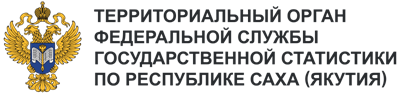 Телефон: +7 (4112) 42-45-18e-mail: 14.01@rosstat.gov.ruИнформационное сообщение для СМИ 20 февраля 2024, ЯкутскИТОГИ СОЦИАЛЬНО-ЭКОНОМИЧЕСКОГО ПОЛОЖЕНИЯ РЕСПУБЛИКИ В ЯНВАРЕ-ДЕКАБРЕ 2023 ГОДАВ пресс-релизе представлены данные оперативной отчетности за 2023 год, сведения                                            о численности и заработной плате работников, финансовом состоянии организаций, демографических показателях и миграции за январь-ноябрь 2023 года.Оборот организацийВ 2023 году оборот организаций всех видов экономической деятельности составил                       2862641,4 млн рублей, или 116,5% к 2022 году.Увеличение оборота организаций в 2023 году по сравнению с соответствующим периодом предыдущего года связано с ростом показателя по видам экономической деятельности: «Добыча полезных ископаемых» - на 15,1% (доля в общем обороте республики 67,2%), «Строительство» -                        на 44,6% (9,0%) и «Торговля оптовая и розничная; ремонт автотранспортных средств и мотоциклов» - на 19,3% (7,6%).Промышленное производствоВ 2023 году индекс промышленного производства составил 100,8% к соответствующему периоду предыдущего года, в том числе по видам экономической деятельности: «Добыча полезных ископаемых» – 100,5%, «Обрабатывающие производства» – 99,0%, «Обеспечение электрической энергией, газом и паром; кондиционирование воздуха» – 107,4%, «Водоснабжение; водоотведение, организация сбора и утилизации отходов, деятельность по ликвидации загрязнений» – 91,9%.По сравнению с январем-декабрем предыдущего года увеличились объемы добычи угля каменного и бурого обогащенного (141,0%).Увеличилось производство свинины, кроме субпродуктов (117,8%), изделий колбасных, включая изделия колбасные для детского питания (111,2%), молока, кроме сырого (109,5%), лесоматериалов, продольно распиленных или расколотых, разделенных на слои или лущеных, толщиной более 6 мм; деревянных железнодорожных или трамвайных шпал, непропитанных (100,5%), блоков и прочих изделий сборных строительных для зданий и сооружений из цемента, бетона                              или искусственного камня (131,5%), изделий ювелирных и их частей; ювелирных изделий из золота                  или ювелирных изделий из серебра и их частей (119,1%), алмазов природных обработанных (115,2%). Зафиксирован рост выработки электроэнергии (115,5%), пара и горячей воды (101,8%).По сравнению с январем-декабрем 2022 года отмечено снижение объемов добычи угля каменного и бурого (98,5%).Уменьшилось производство говядины, кроме субпродуктов (74,0%), мяса и субпродуктов пищевых домашней птицы (90,3%), рыбы переработанной и консервированной, ракообразных                                 и моллюсков (98,7), масла сливочного (99,3%), изделий хлебобулочных недлительного хранения (93,3%), кондитерских изделий (95,4%).Сельское хозяйствоПо предварительным расчетным данным, объем продукции сельского хозяйства всех сельхозпроизводителей (сельскохозяйственные организации, подсобные хозяйства, крестьянские (фермерские) хозяйства и индивидуальные предприниматели, хозяйства населения) в январе-декабре 2023 года в действующих ценах составил 33171,4 млн рублей, или 100,2% к 2022 году.На конец декабря 2023 года поголовье крупного рогатого скота в хозяйствах всех категорий составило 158,9 тыс. голов (на 6,7% меньше по сравнению с аналогичной датой предыдущего года),                  из него коров – 67,4 (на 5,9% меньше), свиней – 15,0 (на 15,6% меньше), лошадей – 178,4 (на 1,5% меньше), северных оленей – 171,6 (на 1,8% больше), птицы всех видов – 889,5 (на 9,0% меньше).Производство скота и птицы на убой (в живом весе) составило 36306,2 тонн (93,5% к январю-декабрю 2022 года), молока – 157838,9 тонн (100,2%), яиц – 178707,6 тыс. штук (115,3%).Инвестиции и строительствоВ январе-сентябре 2023 года, по оценке, инвестиции в основной капитал составили                     427908,2 млн рублей или 119,5% (в сопоставимых ценах) к январю-сентябрю 2022 года.Объем работ, выполненных собственными силами по виду деятельности «Строительство» (с учетом объема работ, не наблюдаемых прямыми статистическими методами), в январе-декабре               2023 года составил 318593,1 млн рублей и увеличился по сравнению с январем-декабрем 2022 года                 в сопоставимых ценах на 40,3%.В январе-декабре 2023 г. было введено 4843 жилых дома общей площадью 705,1 тыс. кв. метров, что на 20,8% больше, чем в январе-декабре 2022 года. Из них населением построен                                                  4721 индивидуальный жилой дом общей площадью 389,7 тыс. кв. метров (55,3% от общего объема жилья, введенного в январе-декабре 2023 года), что на 1,0% больше объема жилья, введенного                               в соответствующем периоде 2022 года.ТранспортЗа январь-декабрь 2023 года грузооборот автомобильного транспорта организаций всех видов экономической деятельности, не относящихся к субъектам малого предпринимательства, составил 497,7 млн тонно-километров (на 3,4% меньше уровня в январе-декабре 2022 года). Пассажирооборот автомобильного транспорта в январе-декабре 2023 года составил                          241,0 млн пассажиро-километров (на 13,7% выше уровня в январе-декабре 2022 года).Рынки товаров и услугВ январе-декабре 2023 года оборот розничной торговли составил 353311,6 млн рублей,                            что в сопоставимых ценах на 4,5% выше, чем в январе-декабре 2022 года. В расчете на душу населения розничная реализация товаров составила 354174 рубля.Оборот общественного питания (оборот ресторанов, баров, кафе, столовых при предприятиях                      и учреждениях, а также организаций, осуществляющих поставку продукции общественного питания) составил 33580,5 млн рублей, что в сопоставимых ценах на 2,6% выше, чем в январе-декабре                         2022 года. Населению республики было оказано платных услуг на сумму 108484,8 млн рублей,                                               что в сопоставимых ценах на 0,6% выше, чем в январе-декабре 2022 года. Увеличение объема отмечено по видам услуг: транспортные – на 2,8% (30,5% от общего объема платных услуг), коммунальные – на 2,9% (19,9%), телекоммуникационные – на 1,9% (13,1%), системы образования –        на 0,6% (5,8%) и почтовой связи и курьерские услуги - на 5,0% (0,3%).ЦеныВ декабре 2023 года к предыдущему месяцу отмечен рост цен и тарифов на потребительском рынке (100,8%), цен производителей сельскохозяйственной продукции (102,5%), цен на продукцию (затраты, услуги) инвестиционного назначения (100,8%), тарифов на грузовые перевозки (103,5%). Отмечено снижение цен производителей промышленных товаров (94,6%). Индекс потребительских цен на товары и услуги в декабре 2023 года по сравнению                                        с предыдущим месяцем составил 100,8%, в том числе на продовольственные товары – 101,0%, непродовольственные товары – 100,8%, услуги – 100,7%. Стоимость условного (минимального) набора продуктов питания в расчете на месяц в конце декабря 2023 года составила 9559,9 рубля и по сравнению с предыдущим месяцем повысилась на 1,3%.Финансы предприятийВ январе-ноябре 2023 года, по оперативным данным, сальдированный финансовый результат (прибыль минус убыток) организаций составил 367179,7 млн рублей, или 108,4% к январю-ноябрю            2022 года. Прибыль получили 218 организаций (66,7% от общего числа отчитавшихся организаций)                                       в размере 391998,8 млн рублей, что по сравнению с январем-ноябрем 2022 года больше на 9,9%. Убыток получили 109 организаций (33,3% от общего числа отчитавшихся организаций) на сумму         24819,1 млн рублей, что на 38,3% больше уровня января-ноября 2022 года. На конец ноября 2023 года по сравнению с данными на конец ноября 2022 года: суммарная задолженность по обязательствам организаций составила 1246,0 млрд рублей и увеличилась                         на 26,1%, из нее просроченная – 6,4 млрд рублей (0,5% от общей суммы задолженности) и уменьшилась на 40,3%; кредиторская задолженность составила 324,3 млрд рублей и увеличилась на 34,9%, из нее просроченная – 6,1 млрд рублей (1,9% от общей суммы кредиторской задолженности) и уменьшилась на 41,3%; задолженность по полученным кредитам банков и займам организаций составила                      921,7 млрд рублей и увеличилась на 23,3%, из нее просроченные долги – 0,3 млрд рублей (0,03%                            от общего объема задолженности по полученным кредитам банков и займам организаций)                                        и уменьшилась на 12,0%; дебиторская задолженность составила 383,8 млрд рублей и увеличилась на 9,4%, из нее просроченная – 15,2 млрд  рублей (4,0% от общего объема дебиторской задолженности) и уменьшилась на 9,2%.Уровень жизни населенияСреднемесячная номинальная начисленная заработная плата одного работника                                               в январе-ноябре 2023 года по сравнению с январем-ноябрем 2022 года повысилась на 13,4%                                     и составила 104365,8 рубля. Реальная начисленная заработная плата по сравнению                                                         с январем-ноябрем 2022 года выросла на 5,0% (темп роста номинальной заработной платы 113,4%                  при темпе роста цен 107,95%).Просроченная задолженность по заработной плате (по отдельным видам экономической деятельности, наблюдаемых в соответствии с Федеральным планом статистических работ),                             по состоянию на 1 января 2024 года отсутствовала. Занятость и безработицаЧисленность рабочей силы в возрасте 15 лет и старше в октябре-декабре 2023 г. составила                  517,7 тыс. человек (здесь и далее согласно методологическим указаниям Росстата численность является средней за период), в том числе занятых – 487,0 тыс. человек и безработных – 30,7 тыс. человек. По сравнению с соответствующим периодом предыдущего года численность занятых увеличилась на 3,7% (на 17,2 тыс. человек), число безработных снизилось на 2,2% (на 0,7 тыс. человек). Уровень безработицы населения в возрасте 15 лет и старше составил 5,9% (за октябрь-декабрь 2022 г. – 6,3%).Среднесписочная численность работников организаций (с учетом субъектов малого предпринимательства – юридических лиц) в январе-ноябре 2023 года составила 364675 человек,                  что по сравнению с январем-ноябрем 2022 года больше на 0,6%.Зарегистрированная безработица. По данным Государственного комитета Республики Саха (Якутия) по занятости населения, на конец декабря 2023 г. в органах службы занятости населения состояли на учете 4258 не занятых трудовой деятельностью граждан, из них 3822 человека имели статус безработного (по сравнению с соответствующим месяцем 2022 года меньше на 23,9%),                                        в том числе 2464 человека получали пособие по безработице.Уровень зарегистрированной безработицы на конец декабря 2023 года составил 0,8%,                         что ниже соответствующего месяца предыдущего года (1,0%).Демографическая ситуацияПо текущей оценке, численность постоянного населения на 1 декабря 2023 года составила        1001965 человек, в том числе городского – 677012, сельского – 324953. С начала года число жителей республики увеличилось на 4400 человек, или на 0,4%, при этом городское население увеличилось                 на 6731 человека, или на 1,0%, сельское население уменьшилось на 2331 человека, или на 0,7%. За январь-ноябрь 2023 года по сравнению с соответствующим периодом 2022 года в целом                       по республике показатели естественного движения населения* составили:- число родившихся – 10271 человек (меньше на 458 человек или на 4,3%), число умерших –             7042 человека (меньше на 570 человек, или на 7,5%), число родившихся превысило число умерших                        на 45,9% (в январе-ноябре 2022 г. – на 40,9%);- естественный прирост населения составил 3229 человек (за январь-ноябрь 2022 г. -                      3117 человек).В январе-ноябре 2023 года миграционная ситуация характеризовалась сменой миграционной убыли с 4678 человек на миграционный прирост 1171 человек.В структуре миграционных потоков (суммы числа прибывших и выбывших) республики на долю внешней (для республики) миграции в январе-ноябре 2023 года приходилось 49,9% от общей миграции, на внутриреспубликанскую миграцию – 50,1%. В январе-ноябре 2022 года на внешнюю миграцию приходилось 51,0%, внутриреспубликанскую – 49,0%.* Сведения выгружены из Единого государственного реестра записей актов гражданского состояния (ЕГР ЗАГС). Данные могут быть скорректированы.